Мы с детьми играем и речь развиваем!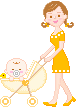 Очень часто, когда ребёнок приходит в начальную школу, у него возникают трудности в овладении русским языком. Связано это с недостаточным развитием речи. Порой родители не обращают внимания на то,  что ребёнок не умеет грамматически правильно оформить предложение, построить фразу, у него бедный словарный запас. Но все эти недочёты проявляются на уроках в школе. 
Чтобы избежать этих трудностей, надо развивать речь ребёнка в дошкольном возрасте. Предлагаем вам некоторые задания и игры, которые помогут развить речь ребёнка, обогатить его словарный запас и послужат неплохой базой для успешного обучения в школе.
Игра «Один - много»
Поиграйте с ребёнком, бросьте мячик и назовите слово в единственном числе. Ребёнок,  поймав мяч, назовёт это же слово, но во множественном числе, и бросит его обратно. 
Образец: лимон - лимоны, берёза - берёзы, тигр - тигры и т.п.
Игра «Ласковый ребёнок»
Учим ребёнка образовывать новые слова с помощью суффиксов. Ребёнок называет предложенные ему слова  ласково. 
Образец: дом - домик, лист - листик, листочек; нос - носик и т.п. (В эту игру тоже можно играть, используя мяч).
Игра «Собери слово»
Предложить ребёнку «собрать два слова в одно». 
Образец: сад разводит - садовод, 
по луне ходит - …
по снегу ходит - …
везде ходит - …
овощи режет - …
 мясо рубит -…                                    
сам летит - …
снег падает - …
листья падают - …
лес рубит - …
рыбу ловит - …
трубы чистит - …
Часто в речи малыша можно услышать нелепые фразы и предложения, это говорит о том, что ребёнок ещё не чувствует многие смысловые оттенки слов, поэтому очень полезно поиграть в игры: 
Игра «Слова - друзья»
Учим ребёнка подбирать похожие по смыслу слова.
Образец: скачет - прыгает
бросает - …
бежит - …
идёт - …
кричит - …
большой - …
ловкий - ...
Игра «Наоборот»
Учим ребёнка подбирать слова противоположные по смыслу. 
Образец: кричать - молчать
ломать - …
поднимать - …
хвалить - …
прямой - …
умный - …                 высокий - …                  молодой - …                  
сухой - …
вежливый - …
весёлый - … и др.
 
Игра «Из чего сделано?»
Объясните ребёнку,  что предметы могут быть сделаны из разных материалов и называться они будут по-разному.
Образец:если чашка сделана из глины, то она – глиняная,
мяч из резины - …
ведёрко из пластмассы - …
стена из кирпича - …
шляпа из соломы - …
салфетка из бумаги - …
коробка из картона - …
кольцо из золота - …
ваза из стекла - …
люстра из хрусталя - …
сумка из кожи - …и т.д.Игра «Считай и называй»Учим детей правильно согласовывать существительные с числительными, предлагая посчитать, например: один стул, два стула, пять стульев, девять стульев.1-2-5-9 (машина, мяч, яблоко, кукла, одеяло и т.п.)Игра «Продолжи ряд»Расширяем словарный запас детей по основным понятиям («Овощи», «Фрукты», «Игрушки», «Посуда», «Одежда, «Обувь»,  «Мебель», «Домашние животные», «Дикие животные», «Птицы», «Транспорт»  и др.)Начните ряд слов, а ребенок продолжит: Чашка, тарелка, вилка, …;Коза, корова, кошка, … .Чем больше слов назовет ребенок, тем лучше! 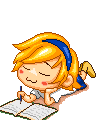 Желаем вам успехов в развитии речи ребенка!
